Областное государственное автономное образовательное учреждение дополнительного профессионального образования «БЕЛГОРОДСКИЙ ИНСТИТУТ РАЗВИТИЯ ОБРАЗОВАНИЯ»Кафедра психологии и дефектологии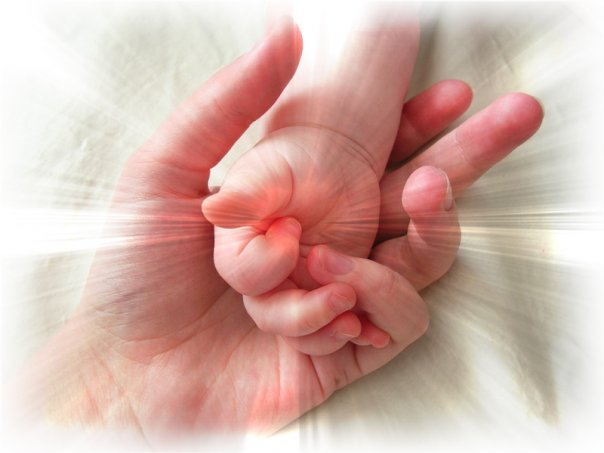 Проблемы взаимодействия с родителями детей с ограниченными возможностями здоровья и пути их преодоленияОбластной семинарПРОГРАММАобластного семинара«Проблемы взаимодействия с родителями детей с ограниченными возможностями здоровья и пути их преодоления»Цель: определение актуальных проблем взаимодействия субъектов образовательного процесса с родителями детей, имеющих ограниченные возможности здоровья, и путей их преодоления.Дата проведения: 13.03.2018, начало в 10.30.Место проведения: ОГАОУ ДПО «Белгородский институт развития образования», ул. Студенческая, 14, корп. 4, ауд.919.Категория участников: руководители, педагоги и специалисты психолого-педагогического сопровождения пилотных площадок проекта «Разработка системного подхода к организации образования детей с ограниченными возможностями здоровья в условиях реализации ФГОС НОО ОВЗ».ВремяСодержаниеФ.И.О. докладчика10.00 – 10.30Регистрация участников семинара10.30 – 10.40Открытие семинара.Приветственное словоГуськова Екатерина Александровна, заведующий кафедрой психологии и дефектологии ОГАОУ ДПО «БелИРО»10.40 – 11.10Взаимоотношения с семьей, воспитывающей ребенка с ОВЗОвсяникова Елена Алексеевна, доцент кафедры психологии и дефектологии ОГАОУ ДПО «БелИРО»11.10 – 11.35Особенности работы администрации общеобразовательного учреждения с родителями детей с ОВЗПолякова Ольга Александровна, заместитель директора по учебной работе МОУ «Пролетарская средняя общеобразовательная школа №2» Ракитянский р-н11.35 – 12.00Принятие родителями проблем в развитии обучающихся с ОВЗ и участие специалистов ПМПк в сопровождении семей, воспитывающих детей, нуждающихся в объективной оценке их возможностейГарифулина Наталья Андреевна, заместитель директора МБОУ СОШ №21 г. Белгорода12.00-12.25Диалог взрослых: родители и специалисты психолого-педагогического сопровождения детей с особыми образовательными потребностямиПетрова Анастасия Александровна, заместитель директора МБОУ «Борисовская СОШ №2»12.25 – 12.50Особенности взаимодействия с родителями детей с ограниченными возможностями здоровья  в образовательной организацииЕвдокимова Олеся Викторовна, педагог-психолог МБОУ «СОШ№1 г. Строитель»12.50 – 13.30Перерыв на обед13.30 – 14.00Рекомендации родителям детей с особыми образовательными потребностями по широкому спектру вопросов – «Понимаю и помогаю!»Лупандина Наталья Николаевна, педагог-психолог МБОУ СОШ №21 г. Белгорода14.00 – 14.30Проблемы организации сотрудничества учителя-логопеда и семьи в условиях школьного логопункта и создание условий для их решенийЛифенко Леся Богдановна, учитель-логопед МБОУ СОШ №21 г. Белгорода14.30 – 15.00Проблемы и перспективы взаимодействия учителя-логопеда и родителей (законных представителей) учащихся с тяжёлыми нарушениями речи в условиях образовательного учрежденияПоварова Марина Анатольевна, директор МБОУ «Основная общеобразовательная школа №2»г. Старый ОсколЦаревская Елена Геннадьевна, учитель-логопед МБОУ «Основная общеобразовательная школа №2»г. Старый Оскол15.00 – 15.30Сопровождение детей с ОВЗ в рамках логопедической коррекцииГорковенко Тамара Сергеевна, учитель – логопед МОУ «Пролетарская средняя общеобразовательная школа №2» Ракитянский р-н15.30 – 16.00Вовлечение родителей детей с ОВЗ в учебно-воспитательный процесс через различные формы деятельностиВерстова Наталья Александровна, учитель начальных классов МБОУ «Средняя общеобразовательная школа №4 г. Новый Оскол Белгородской области»16.00 – 16.30Совместная работа семьи и школы по воспитанию детей с ОВЗСамойлова Ирина Алексеевна, педагог- психолог МБОУ «Средняя общеобразовательная школа №4 г. Новый Оскол Белгородской области»16.30 – 17.00Особенности психолого – педагогического консультирования родителей детей с ОВЗ в условиях общеобразовательного учрежденияШапошник Алла Николаевна, педагог - психолог МОУ «Пролетарская средняя общеобразовательная школа №2» Ракитянский р17.00 – 17.30Формы и методы работы с родителями обучающихся с ОВЗЯмпольская Ирина Васильевна, заместитель директора МБОУ СОШ №4 п. Чернянка17.30 – 18.00Обмен мнениями, подведение итогов семинара. РефлексияГуськова Екатерина Александровна, заведующий кафедрой психологии и дефектологии ОГАОУ ДПО «БелИРО»